Mitsubishi Lossnay - sposób na świeże powietrze bez utraty ciepłaWspółczesna rzeczywistość sprawia, że wewnątrz budynków spędzamy ponad połowę swojego życia. W związku z tym jakość powietrza powinna być w nich zachowana na najwyższym poziomie. Umożliwiają to rekuperatory Mitsubishi Lossnay. W jaki sposób? Sprawdź.Czym charakteryzują się rekuperatory Lossnay?Odpowiednia wentylacja powietrza w pomieszczeniu pozwala zachować świeże powietrze i komfort. Chcąc zapewnić sobie utrzymanie stałej temperatury niezbędny jest wysokiej jakości rekuperator. Mitsubishi Lossnay charakteryzuje się następującymi właściwościami:l Proste połączenie bez dodatkowego sterownika i adapteral Wyjątkowo cicha praca urządzenial Kontrolowana wentylacja z odzyskiem ciepłal Zachowana energooszczędność budynkul Przyłącze czujnika CO2 w wyposażeniuWentylatory renomowanej marki umożliwiają maksymalny odzysk ciepła pryz wymianie powietrza, które zostaje dodatkowo osuszone i nawilżone.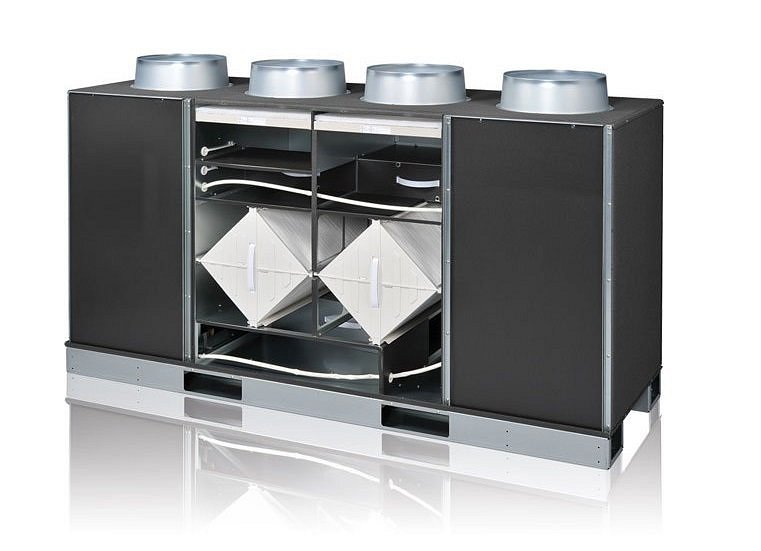 Działanie rekuperatora Lossnay MitsubishiW urządzeniach marki wykorzystana jest membrana ze papieru o szczególnie uformowanej strukturze płytowo-żebrowej. Konstrukcja wymiennika ciepła charakteryzuje się wyjątkowo cienką formą, umożliwiając jawną wymianę i ukrytą moc cieplną. Przekazywana jest do napływającego z zewnątrz świeżego powietrza, które po wstępnym kondycjonowaniu zostaje doprowadzone do pomieszczenia. Nie tylko wpływa to na znaczne ograniczeniu zużycia energii, ale także wyraźnie podnosi komfort w pomieszczeniu. Poznaj produkty Mitsubishi Lossnay , odwiedzając naszą stronę internetową.